				Old Park Road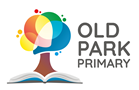 WednesburyWest Midlands                                                                                                                         WS10 9LX                                                                                                                                      Tel: 0121 526 2669Headteacher: Mrs T Boddington     headteacher@oldparkprimary.com										                                       September/October 2023Nomination Form – Parent Governor Autumn Term 2023Election of Parent Governors:Please enter IN BLOCK LETTERS / Type the name and address of the person being nominated for election:Name: ________________________________________________________Address: _______________________________________________________Being the parent/guardian of (name of pupil/s): _______________________________________________Signature of person nominated: ______________________________________Signature of proposer (if different to nominee): ___________________________Name and address in BLOCK letters of proposer (if different to nominee):_____________________________________________________________I wish to submit my nomination (see attached personal statement) for the election of parent governor (subject to DBS check).I consent to my Personal Statement being shared with all parents by email should a ballot be requiredI confirm a) that I am willing to stand as a candidate for election as a parent governor and b) that I am not disqualified from holding office for any of the reasons set out in the School Governance Regulations.I understand that neither the Headteacher or the Director of Education bear responsibility for the validity of any statement made above.Signature: __________________________         Date:_____________                                                                                  Email address:Completed nomination forms must be returned to the school by Midday on Monday,16th October 2023.Personal Statement: minimum of 400 wordsThis is your opportunity to demonstrate to the governing body the attributes you would bring to ensure quality support for the school.Please do not include the names of your children in this statement as in the event of a ballot, is statement will be shared with all parents by emailGDPR Statement: The information that you supply on this form will be used by the school for the purpose of appointing a parent governor.All information is regarded as confidential and any data collected via this form will be processed or disclosed only within the limits of applying for the parent governor vacancyIf you are successful in your application, this data may be shared with the Local Authority.If you are unsuccessful, your information will be securely disposed of in line with our GDPR Data Protection Policy.